GUIDANCE AND RECOMMENDATIONS FOR FACULTY AND STAFF 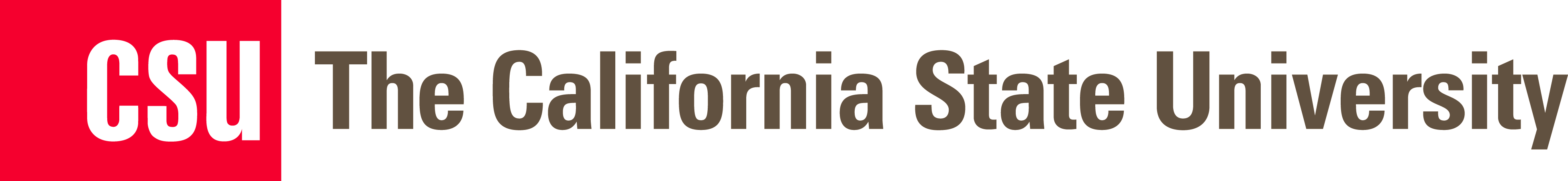 REGARDING SERVICE ANIMALSThe University is committed to providing equal opportunities to all students and disability support services and accommodation helps achieve that goal.  The issuance of this guidance is prompted by changes in the law with regard to service animals for individuals with a disability.A service animal is a dog (or miniature horse) trained to do work or perform tasks for the benefit of an individual with a disability.  A service animal is not a pet and you should not touch or interact with the service animal.  On occasions, an individual may be accompanied by a “service animal in training.”  If a “service animal in training” poses an issue, you may talk to the handler or contact the Services to Students with Disabilities.* Students using a service animal on campus should notify Services to Students with Disabilities.* If the service animal’s purpose is apparent (i.e., a guide dog for an individual without sight), you should not ask the individual using the animal any questions about the use of the animal.  You may discuss issues surrounding the use of the animal, such as seating of or breaks for the animal.  If it is not clear that an animal is needed for a disability, you may only ask two questions of an individual with a service animal:Is the animal required because of disability?What work or task has the animal been trained to perform?If issues persist concerning the animal, you should contact Services to Students with Disabilities to resolve them.  Remember, inquiring about the animal can be interpreted as an inquiry about an individual’s disability.  No student or employee should be required to disclose his/her disability in order to work or study at the University.Assistance animals, sometimes called therapy, support or comfort animals, are not, in most cases, recognized by the American with Disabilities Act (ADA) as Service Animals.  Such animals must follow the general policies regarding animals on campus unless they have been deemed service animals by Services to Students with Disabilities.   An assistance animal may be approved to be in and around University Housing facilities but approval does not extend to having an assistance animal in other buildings on campus.Requirements for service animals:The animal must be under the control of the individual using the animal.  In most cases, this means the dog should be on a leash or harness.  However, if the leash would present difficulties for the individual, then voice control may be sufficient.  If you are concerned about the control of the animal, contact Services to Students with Disabilities* with questions.If the animal displays out of control behavior (i.e. aggressive or disruptive behavior such as uncontrolled barking), then you may inform the individual that the service animal must be removed from the room or activity.  After doing so you should contact Services to Students with Disabilities to determine a long term plan of action concerning the animal.  Never separate the service animal from the individual with the disability.  You must permit the individual to continue to participate without the animal’s assistance if the individual chooses.The animal must be “housebroken” and the individual using the animal is responsible for cleaning up after the animal.  If the animal is not housebroken or the animal becomes sick (i.e. vomiting or diarrhea), you may ask the individual to remove the animal and to clean up after the animal.  Again, you must permit the individual to continue to participate without the animal’s assistance if the individual chooses.What If..The animal is not being cared for or seems to be abused (needs water, flea infested, in poor condition, poorly treated)?  Contact _________________________________________..Other persons in the class or work area express they are afraid of or are allergic to the animal?  If separating the individual using the animal from the individual who is afraid of or allergic to the animal will solve the problem (i.e., placing them in separate areas of a classroom), then you may take that action.  Be careful not to place either individual in a remote area or in isolation, however.  If there is no apparent solution or if you chose not to work out a solution, contact _______________________________  ..The animal poses a problem with particular activity (i.e., a project requires a sterile environment)?  You may ask the individual using the animal to remove the animal for the duration of the activity, but you must allow the individual to continue to participate in the activity and the animal may only be removed during periods where the animal presents an identified problem.  Any questions concerning this guidance should be directed to __________________________________..An individual shows up with an animal, other than a dog or horse, and says that it his/her service animal?  You should contact ______________ to determine next steps.You may ask the individual with the service animal if he/she would like to:introduce the service animal to the classtell the class that the service animal “is on duty” and tell the class not to pet, feed or treat the service animal like a pet without talking to the individual working with the animal first.If the individual seems reluctant to speak in front of the class, you may ask if the individual would like you to make the introduction.  However, if the individual with the service animal chooses not to introduce their animal to the class, do not force the issue.Campus Resources*If you need answers to questions, you may contact:Services to Student with Disabilities Phone Number/Location Human ResourcesPhone Number/Location If you need immediate assistance, you may contact:Campus Safety Phone Number/Location *Please fill in blank spaces on documents with appropriate point of contact from your campus.